Общеобразовательная автономная некоммерческая организация«Гимназия имени Петра Первого»РАБОЧАЯ ПРОГРАММА                             учителя информатики Гитеса Дмитрия Борисовичапо учебному предмету «Информатика» в 10 классе2022 - 2023 учебный годПОЯСНИТЕЛЬНАЯ ЗАПИСКАУчебный курс «Информатика» разработан в соответствии с требованиями Федерального государственного образовательного стандарта среднего (полного) общего образования (далее ФГОС).  Настоящая программа по информатике для 10 класса составлена в соответствии с требованиями ФГОС и авторской программы по информатике  «Информатика 10» Босова Л.Л Данный учебный курс осваивается учащимися  после изучения  курса «Информатика» в основной школе (в 7-9 классах).          ЦЕЛИ ИЗУЧЕНИЯ УЧЕБНОГО ПРЕДМЕТАформирование основ научного мировоззрения в процессе систематизации, теоретического осмысления и обобщения имеющихся и получения новых знаний, умений и способов деятельности в области информатики и информационных и коммуникационных технологий (ИКТ); совершенствование общеучебных и общекультурных навыков работы с информацией, навыков информационного моделирования, исследовательской деятельности и т.д.; развитие навыков самостоятельной учебной деятельности школьников; воспитание ответственного и избирательного отношения к информации с учётом правовых и этических аспектов её распространения, стремления к созидательной деятельности и к продолжению образования с применением средств ИКТ.        МЕСТО ПРЕДМЕТА В УЧЕБНОМ ПЛАНЕНа изучение учебного предмета «Информатика» в 10 классе отводится  34 часа в год, из расчета 1 час в неделю.  ПЛАНИРУЕМЫЕ ОБРАЗОВАТЕЛЬНЫЕ РЕЗУЛЬТАТЫ Личностные результаты:научится ориентации на реализацию позитивных жизненных перспектив, инициативности, креативности, готовности и способности к личностному самоопределению;научится принятию и реализации ценностей здорового и безопасного образа жизни, бережному, ответственному и компетентному отношению к собственному физическому и психологическому здоровью;научится нравственному сознанию и поведению на основе усвоения общечеловеческих ценностей, толерантного сознания и поведения в поликультурном мире, готовности и способности вести диалог с другими людьми, достигать в нем взаимопонимания, находить общие цели и сотрудничать для их достижения;научится развитию компетенций сотрудничества со сверстниками, детьми младшего возраста, взрослыми в образовательной, общественно полезной, учебно-исследовательской, проектной и других видах деятельности.научится готовности и способности к образованию, в том числе самообразованию, на протяжении всей жизни; сознательному отношению к непрерывному образованию как условию успешной профессиональной и общественной деятельности;научится уважению ко всем формам собственности, готовности к защите своей собственности,Метапредметные результаты:научится самостоятельно определять цели, задавать параметры и критерии, по которым можно определить, что цель достигнута;научится оценивать возможные последствия достижения поставленной цели в деятельности, собственной жизни и жизни окружающих людей, основываясь на соображениях этики и морали;ставить и формулировать собственные задачи в образовательной деятельности и жизненных ситуациях;оценивать ресурсы, в том числе время и другие нематериальные ресурсы, необходимые для достижения поставленной цели;выбирать путь достижения цели, планировать решение поставленных задач, оптимизируя материальные и нематериальные затраты;организовывать эффективный поиск ресурсов, необходимых для достижения поставленной цели;научится сопоставлять полученный результат деятельности с поставленной заранее целью.Предметные результаты:научиться использовать знания о месте информатики в современной научной картине мира;научиться строить неравномерные коды, допускающие однозначное декодирование сообщений, используя условие Фано.научиться использовать знания о кодах, которые позволяют обнаруживать ошибки при передаче данных, а также о помехоустойчивых кодах.научиться аргументировать выбор программного обеспечения и технических средств ИКТ для решения профессиональных и учебных задач, используя знания о принципах построения персонального компьютера и классификации его программного обеспечения;научиться применять антивирусные программы для обеспечения стабильной работы технических средств ИКТ;использовать готовые прикладные компьютерные программы в соответствии с типом решаемых задач и по выбранной специализации;соблюдать санитарно-гигиенические требования при работе за персональным компьютером в соответствии с нормами действующих СанПиН.классифицировать программное обеспечение в соответствии с  кругом выполняемых задач;понимать основные принципы устройства современного компьютера и мобильных электронных устройств;использовать правила безопасной и экономичной работы с компьютерами и мобильными устройствами;понимать принцип управления робототехническим устройством;научиться осознанно подходить к выбору ИКТ-средств для своих учебных и иных целей;диагностировать состояние персонального компьютера или мобильных устройств на предмет их заражения компьютерным вирусом;использовать сведения об истории и тенденциях развития компьютерных технологий; познакомиться с принципами работы распределенных вычислительных систем и параллельной обработкой данных;научиться узнать о том, какие задачи решаются с помощью суперкомпьютеров; узнать, какие существуют физические ограничения для характеристик компьютера.научиться переводить заданное натуральное число из двоичной записи в восьмеричную и шестнадцатеричную, и обратно; сравнивать числа, записанные в двоичной, восьмеричной и шестнадцатеричной системах счисления;научиться определять информационный объём графических и звуковых данных при заданных условиях дискретизациинаучиться складывать и вычитать числа, записанные в двоичной, восьмеричной и шестнадцатеричной системах счисления;научиться использовать знания о дискретизации данных в научных исследованиях и технике.научиться строить логической выражение по заданной таблице истинности;решать несложные логические уравнения.– выполнять эквивалентные преобразования логических выражений, используя законы алгебры логики, в том числе и при составлении поисковых запросов.научиться создавать структурированные текстовые документы и демонстрационные материалы с использованием возможностей современных программных средств.научиться использовать электронные таблицы для выполнения учебных заданий из различных предметных областей;представлять результаты математического моделирования в наглядном виде, готовить полученные данные для публикации.научиться планировать и выполнять небольшие исследовательские проекты с помощью компьютеров; использовать средства ИКТ для статистической обработки результатов экспериментов;научиться разрабатывать и использовать компьютерно-математические модели; оценивать числовые параметры моделируемых объектов и процессов; интерпретировать результаты, получаемые в ходе моделирования реальных процессов; анализировать готовые модели на предмет соответствия реальному объекту или процессу.научиться определять результат выполнения алгоритма при заданных исходных данных;научиться узнавать изученные алгоритмы обработки чисел и числовых последовательностей; создавать на их основе несложные программы анализа данных;читать и понимать несложные программы, написанные на выбранном для изучения универсальном алгоритмическом языке высокого уровня;выполнять пошагово (с использованием компьютера или вручную) несложные алгоритмы управления исполнителями и анализа числовых и текстовых данных;создавать на алгоритмическом языке программы для решения типовых задач базового уровня из различных предметных областей с использованием основных алгоритмических конструкций;понимать и использовать основные понятия, связанные со сложностью вычислений (время работы, размер используемой памяти).научиться использовать знания о постановках задач поиска и сортировки, их роли при решении задач анализа данных;получать представление о существовании различных алгоритмов для решения одной задачи, сравнивать эти алгоритмы с точки зрения времени их работы и используемой памяти;применять навыки и опыт разработки программ в выбранной среде программирования, включая тестирование и отладку программ;использовать основные управляющие конструкции последовательного программирования и библиотеки прикладных программ;научиться выполнять созданные программы. находить оптимальный путь во взвешенном графе;использовать компьютерно-математические модели для анализа соответствующих объектов и процессов, в том числе оценивать числовые параметры моделируемых объектов и процессов, а также интерпретировать результаты, получаемые в ходе моделированияреальных процессов;использовать табличные (реляционные) базы данных, в частности, составлять запросы в базах данных (в том числе, вычисляемые запросы), выполнять сортировку и поиск записей в БД;описывать базы данных и средства доступа к ним; наполнять разработанную базу данных.использовать знания о графах, деревьях и списках при описании реальных объектов и процессов;применять базы данных и справочные системы при решении задач, возникающих в ходе учебной деятельности и вне её;научиться создавать учебные многотабличные базы данных.научиться использовать компьютерные энциклопедии, словари, информационные системы в Интернете; вести поиск в информационных системах;использовать сетевые хранилища данных и облачные сервисы;научиться использовать в повседневной практической деятельности (в том числе — размещать данные) информационные ресурсы интернет-сервисов и виртуальных пространств коллективного взаимодействия, соблюдая авторские права и руководствуясь правилами сетевого этикета.научиться использовать компьютерные сети и определять их роли в современном мире; узнать базовые принципы организации и функционирования компьютерных сетей, нормы информационной этики и права; научиться анализировать доменные имена компьютеров и адреса документов в Интернете;научиться понимать общие принципы разработки и функционирования интернет - приложений;научиться создавать веб-страницы, содержащие списки, рисунки, гиперссылки, таблицы, формы; организовывать личное информационное пространство;научиться критически оценивать информацию, полученную из сети Интернет.научиться использовать принципы обеспечения информационной безопасности, способы и средства обеспечения надежного функционирования средств ИКТ.                   СОДЕРЖАНИЕ УЧЕБНОГО ПРЕДМЕТАГлава 1. Информация и информационные процессы (5 часов) § 1. Информация. Информационная грамотность и информационная культура1.Информация, её свойства и виды2.Информационная культура и информационная грамотность3.Этапы работы с информацией4.Некоторые приёмы работы с текстовой информацией§ 2. Подходы к измерению информации1.Содержательный подход к измерению информации2.Алфавитный подход к измерению информации3.Единицы измерения информации§ 3. Информационные связи в системах различной природы1.Системы2.Информационные связи в системах3.Системы управления§ 4. Обработка информации1.Задачи обработки информации2.Кодирование информации3.Поиск информации§ 5. Передача и хранение информации1.Передача информации2.Хранение информацииГлава 2. Компьютер и его программное обеспечение (5 часов) § 6. История развития вычислительной техники1.Этапы информационных преобразований в обществе2.История развития устройств для вычислений3.Поколения ЭВМ§7. Основополагающие принципы устройства ЭВМ1.Принципы Неймана-Лебедева2.Архитектура персонального компьютера3.Перспективные направления развития компьютеров§ 8. Программное обеспечение компьютера1.Структура программного обеспечения2.Системное программное обеспечение3.Системы программирования4.Прикладное программное обеспечение§ 9. Файловая система компьютера1.Файлы и каталоги2.Функции файловой системы3.Файловые структурыЦели: изучить компьютер — как универсальное устройство обработки данных Программная и аппаратная организация компьютеров и компьютерных систем. Архитектура современных компьютеров. Персональный компьютер. Многопроцессорные системы. Суперкомпьютеры. Распределенные вычислительные системы и обработка больших данных. Мобильные цифровые устройства и их роль в коммуникациях. Встроенные компьютеры. Микроконтроллеры. Роботизированные производства. Выбор конфигурации компьютера в зависимости от решаемой задачи. Тенденции развития аппаратного обеспечения компьютеров.Программное обеспечение (ПО) компьютеров и компьютерных систем. Различные виды ПО и их назначение. Особенности программного обеспечения мобильных устройств.Организация хранения и обработки данных, в том числе с использованием интернет-сервисов, облачных технологий и мобильных устройств. Прикладные компьютерные программы, используемые в соответствии с типом решаемых задач и по выбранной специализации. Параллельное программирование. Инсталляция и деинсталляция программных средств, необходимых для решения учебных задач и задач по выбранной специализации. Законодательство Российской Федерации в области про-граммного обеспечения. Способы и средства обеспечения надежного       функционирования средств   ИКТ.   Применение  специализированных программ для обеспечения стабильной работы средств ИКТ.Безопасность, гигиена, эргономика, ресурсосбережение, технологические требования при эксплуатации  компьютерного  рабочего места. Проектирование автоматизированного рабочего места в соответствии с целями его использованияРабота с аудиовизуальными даннымиСоздание       и       преобразование аудиовизуальных объектов. Ввод изображений   с   использованием различных цифровых устройств (цифровых    фотоаппаратов    и микроскопов, видеокамер, сканеров и т. д.). Обработка изображения и звука с использованием интернет- и мобильных приложений.Использование мультимедийных онлайн-сервисов для разработки презентаций    проектных    работ. Работа в группе, технология публикации   готового   материала   в сети.Глава 3. Представление информации в компьютере (9 часов) § 10. Представление чисел в позиционных системах счисления1.Общие сведения о системах счисления2.Позиционные системы счисления3.Перевод чисел из q-ичной в десятичную систему счисления§ 11. 4. Перевод чисел из одной позиционной системы счисления в другую5.Перевод целого десятичного числа в систему счисления с основанием q6.Перевод целого десятичного числа в двоичную систему счисления7.Перевод целого числа из системы счисления с основанием p в систему счисления с основанием q8.Перевод конечной десятичной дроби в систему счисления с основанием q9.«Быстрый» перевод чисел в компьютерных системах счисления§ 11. Обработка информации. Математические основы информатикиИнформация и информационные процессы. Кодирование информацииЦели: Изучить кодирование. Равномерные   и   неравномерные коды. Условие Фано.§ 12. Арифметические операции в позиционных системах счисления1.Сложение чисел в системе счисления с основанием q2.Вычитание чисел в системе счисления с основанием q3.Умножение чисел в системе счисления с основанием q4.Деление чисел в системе счисления с основанием q5.Двоичная арифметика§ 13. Представление чисел в компьютере1.Представление целых чисел2.Представление вещественных чиселЦели: научиться сравнению чисел, записанных в двоичной, восьмеричной и шестнадцатеричной системах исчисления. Изучить сложение и вычитание чисел, записанных в этих системах счисления.Глава 4. Представление информации в компьютере § 14. Кодирование текстовой информации1.Кодировка АSCII и её расширения2.Стандарт UNICODE3.Информационный объём текстового сообщения§ 15. Кодирование графической информации1.Общие подходы к кодированию графической информации2.О векторной и растровой графике3.Кодирование цвета4.Цветовая модель RGB5.Цветовая модель HSB6.Цветовая модель CMYK§ 16. Кодирование звуковой информации1.Звук и его характеристики2.Понятие звукозаписи3.Оцифровка звукаЦель: понять роль информации и связанных с ней процессов в окружающем мире. Различия в представлении данных, предназначенных для хранения и обработки в автоматизированных компьютерных системах, и данных, предназначенных для восприятия человеком. Системы. Компоненты системы и их взаимодействие. Универсальность дискретного представления информации.Глава 5. Элементы теории множеств и алгебры логики (8 часов)§ 17. Некоторые сведения из теории множеств1.Понятие множества2.Операции над множествами3.Мощность множества§ 18. Алгебра логики1.Логические высказывания и переменные2.Логические операции3.Логические выражения4. Предикаты и их множества истинности§ 19. Таблицы истинности1.Построение таблиц истинности2.Анализ таблиц истинности§20.Преобразование логических выражений1.Основные законы алгебры логики2.Логические функции3.Составление логического выражения по таблице истинности и его упрощение§ 21. Элементы схем техники. Логические схемы.1.Логические элементы2.Сумматор3.Триггер§ 22. Логические задачи и способы их решения1.Метод рассуждений2.Задачи о рыцарях и лжецах3.Задачи на сопоставление. Табличный метод4.Использование таблиц истинности для решения логических задач5.Решение логических задач путём упрощения логических выраженийЦели: изучить операции «импликация», «эквивалентность». Примеры законов алгебры логики. Эквивалентные преобразования логических выражений. Построение логического выражения с данной таблицей истинности. Решение простейших логических уравнений.Глава 6. Современные технологии создания и обработки информационных объектов (5 часов)§ 23. Текстовые документы1.Виды текстовых документов2.Виды программного обеспечения для обработки текстовой информации3.Создание текстовых документов на компьютере4.Средства автоматизации процесса создания документов5.Совместная работа над документом6.Оформление реферата как пример автоматизации процесса создания документов7.Другие возможности автоматизации обработки текстовой информацииЦели: изучить средства использование готовых шаблонов и создание текстов и презентаций.  Изучить разработку  структуры документа, создание гипертекстового документа. Стандарты библиографических описаний. Деловая переписка, научная публикация. Реферат и аннотация. Оформление списка литературы. Коллективная работа с документами. Рецензирование текста. Облачные сервисы.Знакомство    с    компьютерной версткой текста. Технические средства   ввода   текста.   Программы распознавания текста, введенного     с     использованием сканера, планшетного ПК или графического    планшета.    Программы синтеза и распознавания устной речи.Работа с аудиовизуальными даннымиГлава 7. Современные технологии создания и обработки информационных объектов§ 24. Объекты компьютерной графикиКомпьютерная графика и её виды2.Форматы графических файлов3.Понятие разрешения4.Цифровая фотография§ 25. Компьютерные презентации1.Виды компьютерных презентаций.2.Создание презентацийЦели: создание       и       преобразование аудиовизуальных объектов. Ввод изображений   с   использованием различных цифровых устройств (цифровых    фотоаппаратов    и микроскопов, видеокамер, сканеров и т. д.). Обработка изображения и звука с использованием интернет- и мобильных приложений.Использование мультимедийных онлайн-сервисов для разработки презентаций    проектных    работ. Работа в группе, технология публикации   готового   материала   в сетиТЕМАТИЧЕСКОЕ ПЛАНИРОВАНИЕКАЛЕНДАРНО-ТЕМАТИЧЕСКОЕ ПЛАНИРОВАНИЕ«Информатика и ИКТ» 10 класс (ФГОС)КРИТЕРИИ ОЦЕНИВАНИЯДля устных ответов определяются следующие критерии оценок:оценка «5» выставляется, если ученик:- полно раскрыл содержание материала в объеме, предусмотренном программой и учебником;- изложил материал грамотным языком в определенной логической последовательности, точно используя математическую и специализированную терминологию и символику;- правильно выполнил графическое изображение алгоритма и иные чертежи и графики, сопутствующие ответу;- показал умение иллюстрировать теоретические положения конкретными примерами, применять их в новой ситуации при выполнении практического задания;- продемонстрировал усвоение ранее изученных сопутствующих вопросов, сформированность и устойчивость используемых при ответе умений и навыков;- отвечал самостоятельно без наводящих вопросов учителя.оценка «4» выставляется, если ответ имеет один из недостатков:- в изложении допущены небольшие пробелы, не исказившие логического и информационного содержания ответа;- нет определенной логической последовательности, неточно используется математическая  и специализированная терминология и символика;- допущены один-два недочета при освещении основного содержания ответа, исправленные по замечанию учителя;- допущены ошибка или более двух недочетов при освещении второстепенных вопросов или в выкладках, легко исправленные по замечанию или вопросу учителя.оценка «3» выставляется, если:- неполно или непоследовательно раскрыто содержание материала, но показано общее понимание вопроса, имелись затруднения или допущены ошибки в определении понятий, использовании терминологии, чертежах, блок-схем и выкладках, исправленные после нескольких наводящих вопросов учителя;- ученик не справился с применением теории в новой ситуации при выполнении практического задания, но выполнил задания обязательного уровня сложности по данной теме,- при знании теоретического материала выявлена недостаточная сформированность основных умений и навыков.оценка «2» выставляется, если:- не раскрыто основное содержание учебного материала;- обнаружено незнание или непонимание учеником большей или наиболее важной части учебного материала,- допущены ошибки в определении понятий, при использовании терминологии, в чертежах, блок-схем и иных выкладках, которые не исправлены после нескольких наводящих вопросов учителя.Оценка самостоятельных и проверочных работ по теоретическому курсуОценка "5" ставится в следующем случае:- работа выполнена полностью;- при решении задач сделан перевод единиц всех физических величин в "СИ", все необходимые данные занесены в условие, правильно выполнены чертежи, схемы, графики, рисунки, сопутствующие решению задач, сделана проверка по наименованиям, правильно записаны исходные формулы, записана формула для конечного расчета, проведены математические расчеты и дан полный ответ;- на качественные и теоретические вопросы дан полный, исчерпывающий ответ литературным языком с соблюдением технической терминологии в определенной логической последовательности, учащийся приводит новые примеры, устанавливает связь между изучаемым и ранее изученным материалом по курсу информатики, а также с материалом, усвоенным при изучении других предметов, умеет применить знания в новой ситуации;- учащийся обнаруживает верное понимание физической сущности рассматриваемых явлений и закономерностей, законов и теорий, дает точное определение и истолкование основных понятий, законов, теорий, а также правильное определение физических величин, их единиц и способов измерения.Оценка "4" ставится в следующем случае:- работа выполнена полностью или не менее чем на 80 % от объема задания, но в ней имеются недочеты и несущественные ошибки: правильно записаны исходные формулы, но не записана формула для конечного расчета; ответ приведен в других единицах измерения.- ответ на качественные и теоретические вопросы удовлетворяет вышеперечисленным требованиям, но содержит неточности в изложении фактов, определений, понятий, объяснении взаимосвязей, выводах и решении задач; - учащийся испытывает трудности в применении знаний в новой ситуации, не в достаточной мере использует связи с ранее изученным материалом и с материалом, усвоенным при изучении других предметов.Оценка "3" ставится в следующем случае:- работа выполнена в основном верно (объем выполненной части составляет не менее 2/3 от общего объема), но допущены существенные неточности; пропущены промежуточные расчеты.- учащийся обнаруживает понимание учебного материала при недостаточной полноте усвоения понятий и закономерностей;- умеет применять полученные знания при решении простых задач с использованием готовых формул, но затрудняется при решении качественных задач и сложных количественных задач, требующих преобразования формул.Оценка "2" ставится в следующем случае:- работа в основном не выполнена (объем выполненной части менее 2/3 от общего объема задания);- учащийся показывает незнание основных понятий, непонимание изученных закономерностей и взаимосвязей, не умеет решать количественные и качественные задачи.  Для письменных работ учащихся по алгоритмизации и программированию:оценка «5» ставится, если:- работа выполнена полностью;- в графическом изображении алгоритма (блок-схеме), в теоретических выкладках решения нет пробелов и ошибок;- в тексте программы нет синтаксических ошибок (возможны одна-две различные неточности, описки, не являющиеся следствием незнания или непонимания учебного материала).оценка «4» ставится, если:- работа выполнена полностью, но обоснования шагов решения недостаточны (если умение обосновывать рассуждения не являлось специальным объектом проверки);- допущена одна ошибка или два-три недочета в чертежах, выкладках, чертежах блок-схем или тексте программы.оценка «3» ставится, если:- допущены более одной ошибки или двух-трех недочетов в выкладках, чертежах блок-схем или программе, но учащийся владеет обязательными умениями по проверяемой теме.оценка «2» ставится, если:- допущены существенные ошибки, показавшие, что учащийся не владеет обязательными знаниями по данной теме в полной мере.                     УЧЕБНО-МЕТОДИЧЕСКОЕ ОБЕСПЕЧЕНИЕ Изучение курса обеспечивается учебно-методическим комплектом, включающим в себя:Босова Л.Л., Босова А.Ю. Информатика. 10–11 классы: методическое пособие. – М.: БИНОМ. Лаборатория знаний, 2018.Босова Л.Л., Босова А.Ю. Информатика: Учебник для 10 класса. – М.: БИНОМ. Лаборатория знаний, 2019.Босова Л.Л., Босова А.Б. Информатика: рабочая тетрадь для 10 класса. – М.: БИНОМ. Лаборатория знаний, 2018Материалы авторской мастерской Босовой Л.Л. (metodist.lbz.ru/)Сайт http://lbz.ru/metodist/authors/informatika/3/Электронные учебные пособияhttp://www.metodist.ru  Лаборатория информатики МИООhttp://www.it-n.ru Сеть творческих учителей информатикиhttp://www.metod-kopilka.ru Методическая копилка учителя информатикиhttp://pedsovet.su Педагогическое сообществоhttp://school-collection.edu.ru Единая коллекция цифровых образовательных ресурсов.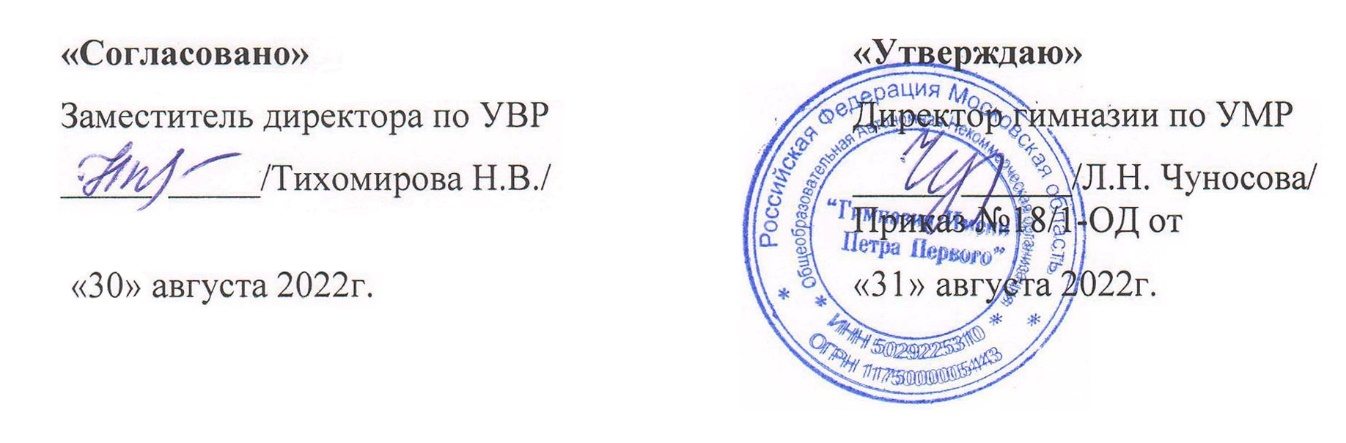 ТемыКоличество часовИнформация и информационные процессы6Компьютер и его программное обеспечение5Представление информации в компьютере9Элементы теории множеств и алгебры логики8Современные технологии создания и обработки информационных объектов5Повторение1Всего   34НомерурокаСодержание(разделы, темы)КоличествочасовОсновные виды учебной деятельности (УУД)НомерурокаСодержание(разделы, темы)КоличествочасовОсновные виды учебной деятельности (УУД)Информация и информационные процессы – 6 часовИнформация и информационные процессы – 6 часовИнформация и информационные процессы – 6 часовИнформация и информационные процессы – 6 часов1Правила техники безопасности в кабинете информатики ИОТ-003-2013. Информация. Информационная грамотность и информационная культура.1Изучают новый материал в форме интерактивных лекций, семинаров, деловых игр. Обсуждают вопросы и задания к теме. Обобщают теорию, решают задачи и выполняют практические задания.Практическая деятельность:Решают задачи на определение количества информации.Кодируют и декодируют сообщения по предложенным правилам.2Подходы к измерению информации1Изучают новый материал в форме интерактивных лекций, семинаров, деловых игр. Обсуждают вопросы и задания к теме. Обобщают теорию, решают задачи и выполняют практические задания.Практическая деятельность:Решают задачи на определение количества информации.Кодируют и декодируют сообщения по предложенным правилам.3Информационные связи в системах различной природы1Изучают новый материал в форме интерактивных лекций, семинаров, деловых игр. Обсуждают вопросы и задания к теме. Обобщают теорию, решают задачи и выполняют практические задания.Практическая деятельность:Решают задачи на определение количества информации.Кодируют и декодируют сообщения по предложенным правилам.4Обработка информации 1Изучают новый материал в форме интерактивных лекций, семинаров, деловых игр. Обсуждают вопросы и задания к теме. Обобщают теорию, решают задачи и выполняют практические задания.Практическая деятельность:Решают задачи на определение количества информации.Кодируют и декодируют сообщения по предложенным правилам.5Передача и хранение  информации 1Изучают новый материал в форме интерактивных лекций, семинаров, деловых игр. Обсуждают вопросы и задания к теме. Обобщают теорию, решают задачи и выполняют практические задания.Практическая деятельность:Решают задачи на определение количества информации.Кодируют и декодируют сообщения по предложенным правилам.6Проверочная работа по теме «Информация и информационные процессы» .1Изучают новый материал в форме интерактивных лекций, семинаров, деловых игр. Обсуждают вопросы и задания к теме. Обобщают теорию, решают задачи и выполняют практические задания.Практическая деятельность:Решают задачи на определение количества информации.Кодируют и декодируют сообщения по предложенным правилам.Компьютер и его программное обеспечение – 5 часовКомпьютер и его программное обеспечение – 5 часовКомпьютер и его программное обеспечение – 5 часовКомпьютер и его программное обеспечение – 5 часов7История развития вычислительной техники1Изучают новый материал в форме интерактивных лекций, семинаров, деловых игр. Обсуждают вопросы и задания к теме. Обобщают теорию, выполняют практические задания.Практическая деятельность:Работают с графическим интерфейсом Windows, стандартными и служебными приложениями, файловыми менеджерами, архиваторами и антивирусными программами. Решают расчетные и оптимизационные задачи с помощью электронных таблиц.  8Основополагающие принципы устройства ЭВМ.1Изучают новый материал в форме интерактивных лекций, семинаров, деловых игр. Обсуждают вопросы и задания к теме. Обобщают теорию, выполняют практические задания.Практическая деятельность:Работают с графическим интерфейсом Windows, стандартными и служебными приложениями, файловыми менеджерами, архиваторами и антивирусными программами. Решают расчетные и оптимизационные задачи с помощью электронных таблиц.  9Программное обеспечение компьютера1Изучают новый материал в форме интерактивных лекций, семинаров, деловых игр. Обсуждают вопросы и задания к теме. Обобщают теорию, выполняют практические задания.Практическая деятельность:Работают с графическим интерфейсом Windows, стандартными и служебными приложениями, файловыми менеджерами, архиваторами и антивирусными программами. Решают расчетные и оптимизационные задачи с помощью электронных таблиц.  10Файловая система компьютера1Изучают новый материал в форме интерактивных лекций, семинаров, деловых игр. Обсуждают вопросы и задания к теме. Обобщают теорию, выполняют практические задания.Практическая деятельность:Работают с графическим интерфейсом Windows, стандартными и служебными приложениями, файловыми менеджерами, архиваторами и антивирусными программами. Решают расчетные и оптимизационные задачи с помощью электронных таблиц.  11Тест по теме «Компьютер и его программное обеспечение».1Изучают новый материал в форме интерактивных лекций, семинаров, деловых игр. Обсуждают вопросы и задания к теме. Обобщают теорию, выполняют практические задания.Практическая деятельность:Работают с графическим интерфейсом Windows, стандартными и служебными приложениями, файловыми менеджерами, архиваторами и антивирусными программами. Решают расчетные и оптимизационные задачи с помощью электронных таблиц.  Представление информации в компьютере – 9 часовПредставление информации в компьютере – 9 часовПредставление информации в компьютере – 9 часовПредставление информации в компьютере – 9 часов12Представление чисел в позиционных системах счисления1Изучают новый материал в форме интерактивных лекций, семинаров, деловых игр. Обсуждают вопросы и задания к теме. Обобщают теорию, решают задачи и выполняют практические задания.Практическая деятельность:Решают задачи и выполняют задания на кодирование тестовой, графической и звуковой информации. Записывают числа в различных системах счисления.Переводят числа из одной системы счисления в другую.Вычисляют в позиционных системах счисления. Представляют целые и вещественные числа в форматах с фиксированной и плавающей запятой.13Перевод чисел из одной позиционной системы счисления в другую1Изучают новый материал в форме интерактивных лекций, семинаров, деловых игр. Обсуждают вопросы и задания к теме. Обобщают теорию, решают задачи и выполняют практические задания.Практическая деятельность:Решают задачи и выполняют задания на кодирование тестовой, графической и звуковой информации. Записывают числа в различных системах счисления.Переводят числа из одной системы счисления в другую.Вычисляют в позиционных системах счисления. Представляют целые и вещественные числа в форматах с фиксированной и плавающей запятой.14«Быстрый» перевод чисел в компьютерных системах счисления.  Арифметические операции в позиционных системах счисления.1Изучают новый материал в форме интерактивных лекций, семинаров, деловых игр. Обсуждают вопросы и задания к теме. Обобщают теорию, решают задачи и выполняют практические задания.Практическая деятельность:Решают задачи и выполняют задания на кодирование тестовой, графической и звуковой информации. Записывают числа в различных системах счисления.Переводят числа из одной системы счисления в другую.Вычисляют в позиционных системах счисления. Представляют целые и вещественные числа в форматах с фиксированной и плавающей запятой.15Проверочная работа  «Системы счисления».8Изучают новый материал в форме интерактивных лекций, семинаров, деловых игр. Обсуждают вопросы и задания к теме. Обобщают теорию, решают задачи и выполняют практические задания.Практическая деятельность:Решают задачи и выполняют задания на кодирование тестовой, графической и звуковой информации. Записывают числа в различных системах счисления.Переводят числа из одной системы счисления в другую.Вычисляют в позиционных системах счисления. Представляют целые и вещественные числа в форматах с фиксированной и плавающей запятой.16Представление чисел в компьютере.1Изучают новый материал в форме интерактивных лекций, семинаров, деловых игр. Обсуждают вопросы и задания к теме. Обобщают теорию, решают задачи и выполняют практические задания.Практическая деятельность:Решают задачи и выполняют задания на кодирование тестовой, графической и звуковой информации. Записывают числа в различных системах счисления.Переводят числа из одной системы счисления в другую.Вычисляют в позиционных системах счисления. Представляют целые и вещественные числа в форматах с фиксированной и плавающей запятой.17Правила техники безопасности в кабинете информатики ИОТ-003-2013. Кодирование текстовой информации1Изучают новый материал в форме интерактивных лекций, семинаров, деловых игр. Обсуждают вопросы и задания к теме. Обобщают теорию, решают задачи и выполняют практические задания.Практическая деятельность:Решают задачи и выполняют задания на кодирование тестовой, графической и звуковой информации. Записывают числа в различных системах счисления.Переводят числа из одной системы счисления в другую.Вычисляют в позиционных системах счисления. Представляют целые и вещественные числа в форматах с фиксированной и плавающей запятой.18Кодирование графической информации1Изучают новый материал в форме интерактивных лекций, семинаров, деловых игр. Обсуждают вопросы и задания к теме. Обобщают теорию, решают задачи и выполняют практические задания.Практическая деятельность:Решают задачи и выполняют задания на кодирование тестовой, графической и звуковой информации. Записывают числа в различных системах счисления.Переводят числа из одной системы счисления в другую.Вычисляют в позиционных системах счисления. Представляют целые и вещественные числа в форматах с фиксированной и плавающей запятой.19Кодирование звуковой информации1Изучают новый материал в форме интерактивных лекций, семинаров, деловых игр. Обсуждают вопросы и задания к теме. Обобщают теорию, решают задачи и выполняют практические задания.Практическая деятельность:Решают задачи и выполняют задания на кодирование тестовой, графической и звуковой информации. Записывают числа в различных системах счисления.Переводят числа из одной системы счисления в другую.Вычисляют в позиционных системах счисления. Представляют целые и вещественные числа в форматах с фиксированной и плавающей запятой.20Обобщение и систематизация изученного материала по теме «Представление информации в компьютере» (урок-семинар или проверочная работа)1Изучают новый материал в форме интерактивных лекций, семинаров, деловых игр. Обсуждают вопросы и задания к теме. Обобщают теорию, решают задачи и выполняют практические задания.Практическая деятельность:Решают задачи и выполняют задания на кодирование тестовой, графической и звуковой информации. Записывают числа в различных системах счисления.Переводят числа из одной системы счисления в другую.Вычисляют в позиционных системах счисления. Представляют целые и вещественные числа в форматах с фиксированной и плавающей запятой.Элементы теории множеств и алгебры логики - 8 часовЭлементы теории множеств и алгебры логики - 8 часовЭлементы теории множеств и алгебры логики - 8 часовЭлементы теории множеств и алгебры логики - 8 часов21Некоторые сведения из теории множеств1Изучают новый материал в форме интерактивных лекций, семинаров, деловых игр. Обсуждают вопросы и задания к теме. Обобщают теорию, решают задачи и выполняют практические задания.Практическая деятельность:Выполняют эквивалентные преобразования логических выражений.Строят логические выражения по заданной таблице истинности.Решают простейшие логические уравнения.22Алгебра логики1Изучают новый материал в форме интерактивных лекций, семинаров, деловых игр. Обсуждают вопросы и задания к теме. Обобщают теорию, решают задачи и выполняют практические задания.Практическая деятельность:Выполняют эквивалентные преобразования логических выражений.Строят логические выражения по заданной таблице истинности.Решают простейшие логические уравнения.23Таблицы истинности5Изучают новый материал в форме интерактивных лекций, семинаров, деловых игр. Обсуждают вопросы и задания к теме. Обобщают теорию, решают задачи и выполняют практические задания.Практическая деятельность:Выполняют эквивалентные преобразования логических выражений.Строят логические выражения по заданной таблице истинности.Решают простейшие логические уравнения.24Основные законы алгебры логики1Изучают новый материал в форме интерактивных лекций, семинаров, деловых игр. Обсуждают вопросы и задания к теме. Обобщают теорию, решают задачи и выполняют практические задания.Практическая деятельность:Выполняют эквивалентные преобразования логических выражений.Строят логические выражения по заданной таблице истинности.Решают простейшие логические уравнения.25Преобразование логических выражений1Изучают новый материал в форме интерактивных лекций, семинаров, деловых игр. Обсуждают вопросы и задания к теме. Обобщают теорию, решают задачи и выполняют практические задания.Практическая деятельность:Выполняют эквивалентные преобразования логических выражений.Строят логические выражения по заданной таблице истинности.Решают простейшие логические уравнения.26Проверочная работа : «Элементы теории множеств и алгебры логики».1Изучают новый материал в форме интерактивных лекций, семинаров, деловых игр. Обсуждают вопросы и задания к теме. Обобщают теорию, решают задачи и выполняют практические задания.Практическая деятельность:Выполняют эквивалентные преобразования логических выражений.Строят логические выражения по заданной таблице истинности.Решают простейшие логические уравнения.27Элементы схемотехники. Логические схемы1Изучают новый материал в форме интерактивных лекций, семинаров, деловых игр. Обсуждают вопросы и задания к теме. Обобщают теорию, решают задачи и выполняют практические задания.Практическая деятельность:Выполняют эквивалентные преобразования логических выражений.Строят логические выражения по заданной таблице истинности.Решают простейшие логические уравнения.28Логические задачи и способы их решения1Изучают новый материал в форме интерактивных лекций, семинаров, деловых игр. Обсуждают вопросы и задания к теме. Обобщают теорию, решают задачи и выполняют практические задания.Практическая деятельность:Выполняют эквивалентные преобразования логических выражений.Строят логические выражения по заданной таблице истинности.Решают простейшие логические уравнения.Современные технологии создания и обработки информационных объектов – 5 часовСовременные технологии создания и обработки информационных объектов – 5 часовСовременные технологии создания и обработки информационных объектов – 5 часовСовременные технологии создания и обработки информационных объектов – 5 часов29Текстовые документы1Изучают новый материал в форме интерактивных лекций, семинаров, деловых игр. Обсуждают вопросы и задания к теме. Обобщают теорию, решают задачи и выполняют практические задания.Практическая деятельность:Создают, редактируют и форматируют текстовые  и графические документы (растровые,  векторные). Создают мультимедийные презентации. 30Объекты компьютерной графики1Изучают новый материал в форме интерактивных лекций, семинаров, деловых игр. Обсуждают вопросы и задания к теме. Обобщают теорию, решают задачи и выполняют практические задания.Практическая деятельность:Создают, редактируют и форматируют текстовые  и графические документы (растровые,  векторные). Создают мультимедийные презентации. 31Компьютерные презентации1Изучают новый материал в форме интерактивных лекций, семинаров, деловых игр. Обсуждают вопросы и задания к теме. Обобщают теорию, решают задачи и выполняют практические задания.Практическая деятельность:Создают, редактируют и форматируют текстовые  и графические документы (растровые,  векторные). Создают мультимедийные презентации. 32Выполнение мини-проекта по теме «Создание и обработка информационных объектов»Изучают новый материал в форме интерактивных лекций, семинаров, деловых игр. Обсуждают вопросы и задания к теме. Обобщают теорию, решают задачи и выполняют практические задания.Практическая деятельность:Создают, редактируют и форматируют текстовые  и графические документы (растровые,  векторные). Создают мультимедийные презентации. 33Проверочная работа: «Современные технологии создания и обработки информационных объектов».2Изучают новый материал в форме интерактивных лекций, семинаров, деловых игр. Обсуждают вопросы и задания к теме. Обобщают теорию, решают задачи и выполняют практические задания.Практическая деятельность:Создают, редактируют и форматируют текстовые  и графические документы (растровые,  векторные). Создают мультимедийные презентации. 34Итоговое тестированиеИтого34часа